REPUBLIC OF ALBANIA
CENTRAL ELECTION COMMISSION                                                        DECISION	FOR AN AMENDMENT TO DECISION NO. 88, DATED 07.04.2015 "ON APPROVAL OF CANDIDACY MODELS THAT WILL BE USED IN ELECTIONS FOR LOCAL GOVERNMENT OF THE DATE 21 JUNE 2015Central Election Commission in its meeting on 04.22.2015, with the participation of:Lefterije       LUZI-            ChairwomanDenar          BIBA-            Deputy ChairEdlira          JORGAQI-       MemberGezim         VELESHNJA-    MemberHysen         OSMANAJ-       MemberKlement       ZGURI-          MemberVera            SHTJEFNI-      MemberReviewed the issue with:OBJECT:	For an amendment to decision no. 88, dated 07.04.2015 "On approval of candidacy        models that will be used in elections for local government of the date 21 june 2015LEGAL BASIS:	 Article 23, paragraph 1, letter a of the law no. 10019 dated 29.12.2008 "The Electoral Code of the Republic of Albania", as amended, Article 124, Article 125, Article 128 of the Code of Administrative Procedure.The CEC after examining the submitted documentation and hearing the discussions of representatives of political parties,NOTES:The CEC decision no. 88, dated 07.04.2015, for the approval of the candidacy models, that will be used in elections to local government bodies, dated 21 June 2015 "has approved models candidacy and has instructed in each case, the manner of their filling and the accompanying documentation that must be deposited by candidates for verification of the criteria set out in the Electoral Code for their registration.The Model 01 K, "Request for registration of a candidate proposed by the voters for the Chair / Member of the Municipal Council, which owns the seat in the Assembly / Council of the Municipality, or as chairman of the local government unit, The Model 02 K," Request registration party mayoral candidate ", Model 03 K," Request for registration coalition candidate for Mayor ", Model 04 K," on the registration of initiative committee ", Model 10 K," Request for registration of multi-name list candidates "determined that the candidates should attach only identification document that certifies and residence criteria birth certificate or personal.letërnjoftimit të vlefshme.Considering that at the CEC addressed several complaints from different electoral subjects to difficulties in facilitating the provision of this document, the CEC estimates that the candidates may submit alternative identification document in accordance with Article 72, paragraph 2, letter b, a copy of valid identification card.As above, the decision of the CEC, no. 88, dated 07.04.2015, "On approval of the candidacy models, that will be used in elections to local government bodies, dated 21 June 2015" in the nomination patterns No. 1, No. 2, No. 4, No. .4, and No. 10 beside the expression birth certificate / personal, add the phrase "copy of valid ID (identity card copy)"FOR THE ABOVE REASONS:.The Central Election Commission based on Article 23, paragraph 1, letter "a", of Law no. 10019 dated 29.12.2008 "The Electoral Code of the Republic of Albania", as amended, Article 124, Article 125, Article 128 of the Code of Administrative Procedure.DECIDED1. In point 1 of the CEC decision nr.88, dated 07.04.2015 For a change in the decision no. 88, dated 07.04.2015 "On approval of the candidacy models, that will be used in elections to local government bodies, dated 21 June 2015", the amended as follows :"The models the candidacy 01 K," Request for registration of a candidate proposed by the voters for City Council Member Chairman, who owns the mandate in Parliament / Council of the Municipality, or as chairman of the local government unit, 02 K, "Request registration party mayoral candidate ", 03 K," coalition Request for registration of a candidate for mayor ", 04 K," On the registration of initiative committee ", 10 K," Request for registration of multi-name list of candidates ", the phrase "birth certificate / perosnale" added the phrase "or copy of valid ID (identity card copy)"2. This decision comes into effect immediately.3. An appeal can be submitted against this decision in the Electoral College, Tirana Appeal Court, within five days from its publication .  Lefterije     LUZI-                             ChairwomanDenar         BIBA-                             Deputy ChairEdlira          JORGAQI-                      MemberGezim         VELESHNJA-                 MemberHysen          OSMANAJ-                     MemberKlement      ZGURI-                            MemberVera            SHTJEFNI-                     Member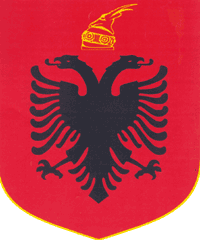 